Spelling Challenges! 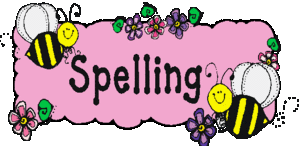 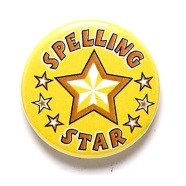 PictureDraw and colour a picture. Hide your spelling words inside.Spelling PoemWrite a poem using several of your spelling words.. Make the HeadlinesCut letters out of newspapersor magazines and stick themonto paper to make the wordsin your list.Magazine words. Find letters in an old magazine that make your words. Cut and stick into your jotter.Acrostic PoemWrite your spelling words vertically and create an acrostic poem.Spelling flowersDraw a flower for each word. Write the letters on each petal.Fancy lettersWrite each of your spelling words using fancy letters.Consonant CircleWrite each of your spelling words thencircle all of the consonants.Words Without VowelsWrite your spelling words on a list but replace the vowels with a line. Now see if you can fill in the blanks.Build a PyramidMake a pyramid using the lettersin your words.wwoworwordwordsABC OrderWrite your spelling words in alphabetical order.Capital IdeaWrite your words three times,each in capital letters.Silly SentencesWrite a silly sentence for each spelling word.3-D WordsUse plastercine to create your spelling wordsWordsearchCreate a wordsearch for a friend to complete.Rainbow WritingWrite your spelling words in three different colours.(Remember to write them on top of each other to create a rainbow)Bubble LettersWrite your words in bubble letters.ShapesWrite each word and draw around it. Study the shape to help you remember.Speed ChallengeUsing a timer, try and write each spelling word in turn as many times as you can in 30 seconds.Can you guess?With a partner write a spelling word gently on their back using your finger as a pencil. Can they figure out what the word is?TabooWrite a clue about each of your spelling words. Find a partner and test if they can spell the word from your clues.Create with ColourWrite your words with each letterin a different colour, or writethem with all the vowels in blueand all the consonants in red.spellingspellingDictionary SkillsWrite out your spelling words and the dictionary definition for each.Giggles!Write some jokes using as many of your spelling words as you can.  Share with a partner for a giggle!